Unit 5 Lesson 14: Torres de 10WU ¿Qué sabes sobre el 10? (Warm up)Student Task Statement¿Qué sabes sobre el 10?1 Conozcamos “Qué hay a mis espaldas: 10 cubos”Student Task Statement2 ¿Cuántos cubos están escondidos?Student Task StatementHan tenía una torre de 10 cubos.Él la separó en 2 partes y escondió 1 parte detrás de su espalda.Le mostró 4 cubos a su compañero.¿Cuántos cubos escondió Han detrás de su espalda?Activity Synthesis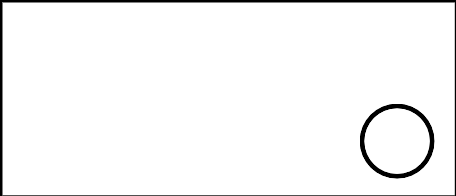 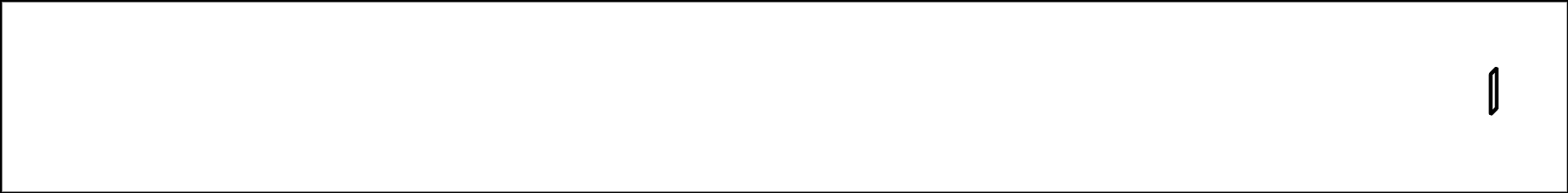 3 Centros: Momento de escogerStudent Task StatementEscoge un centro.¿Qué hay a mis espaldas?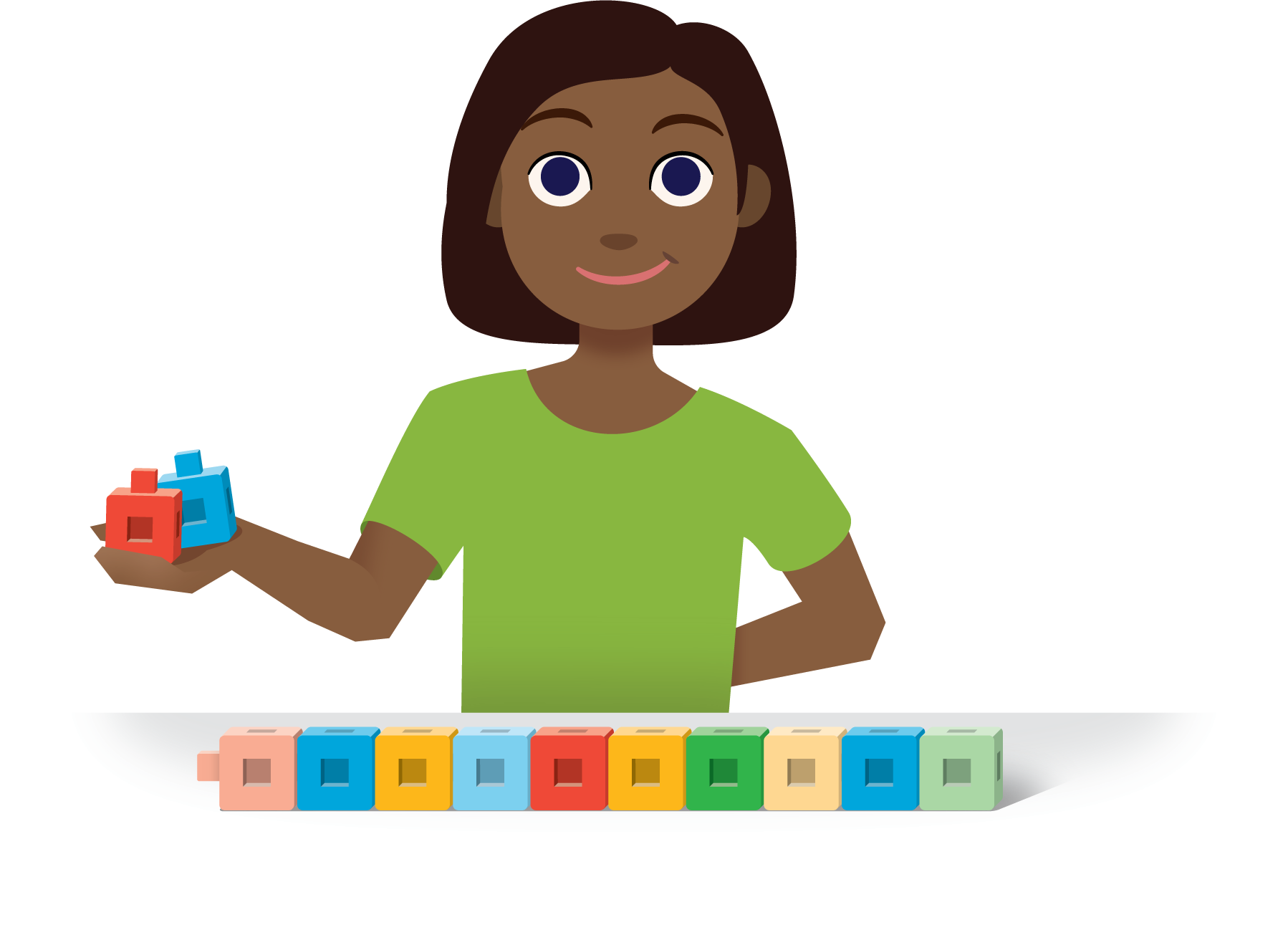 Dedos matemáticos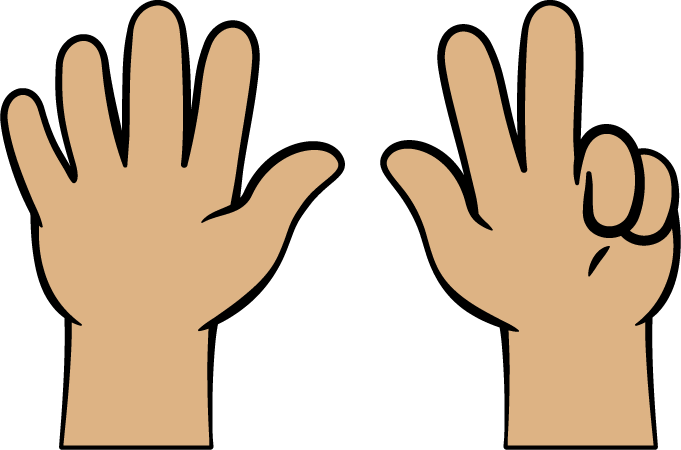 Revuelve y saca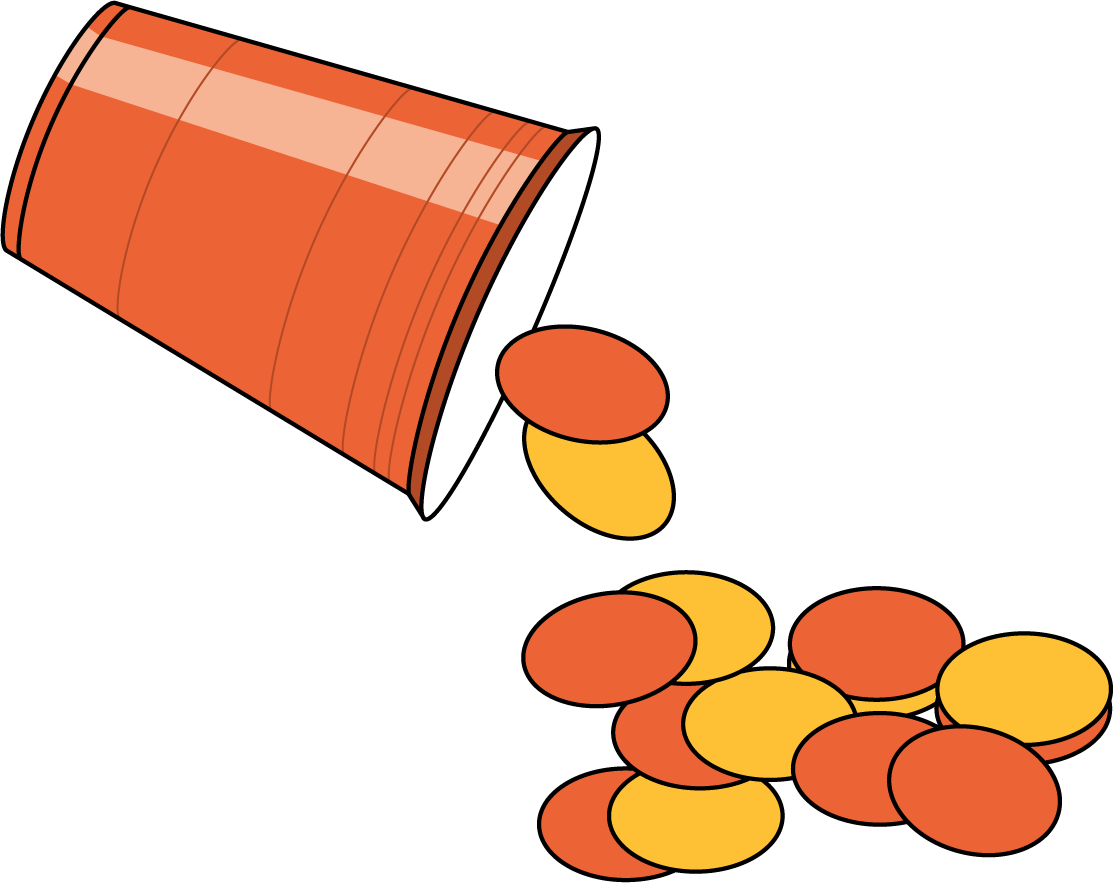 Contar colecciones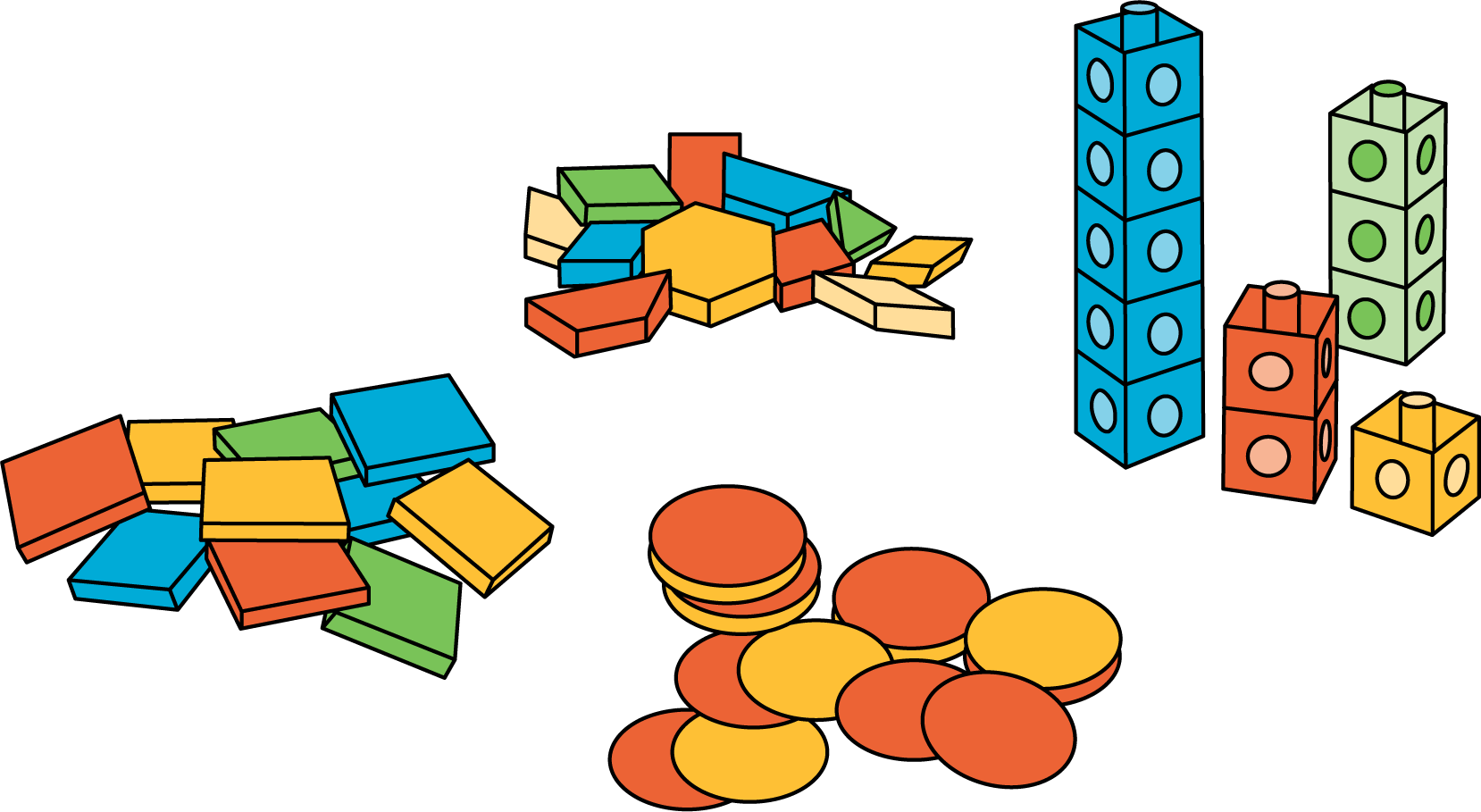 Lanza y suma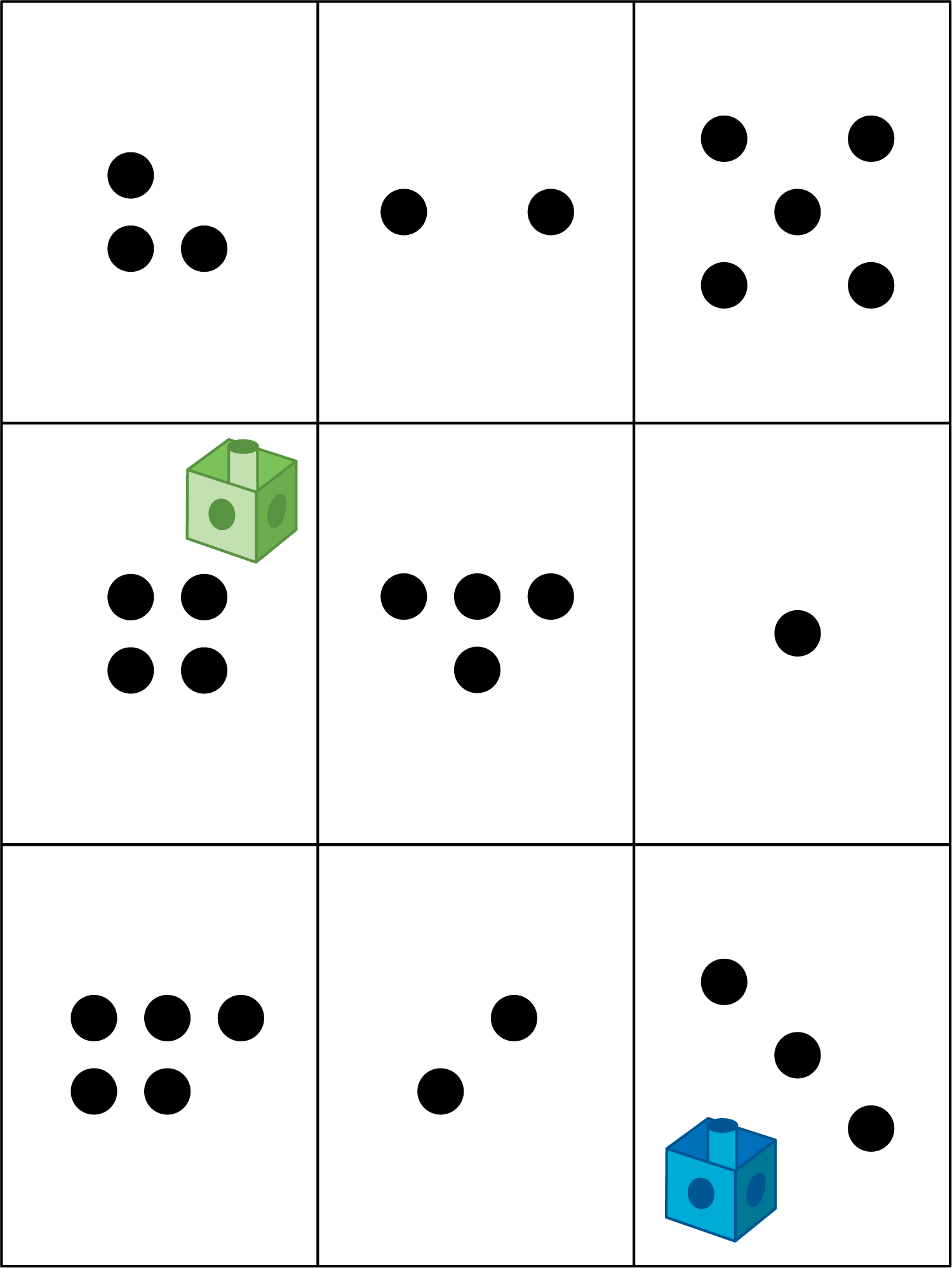 Activity Synthesis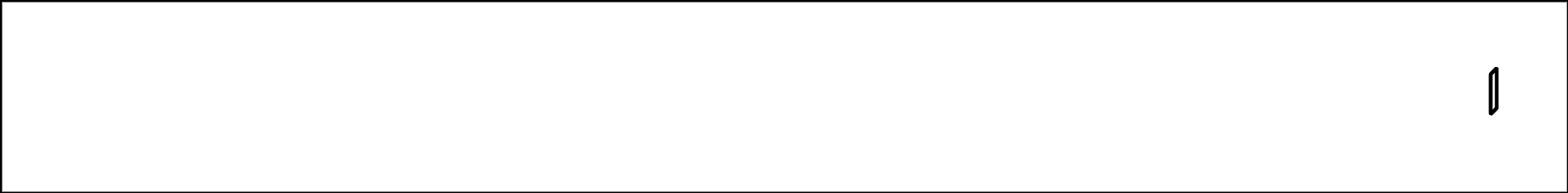 Images for Activity Synthesis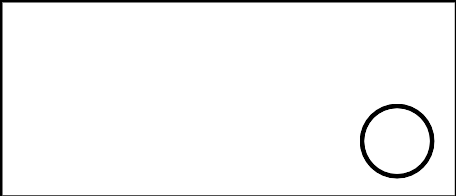 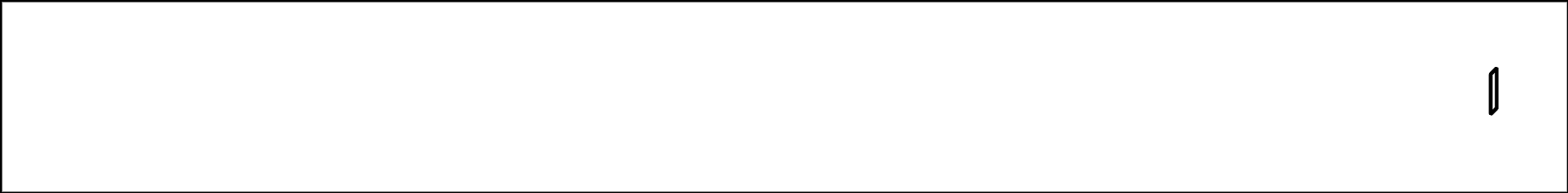 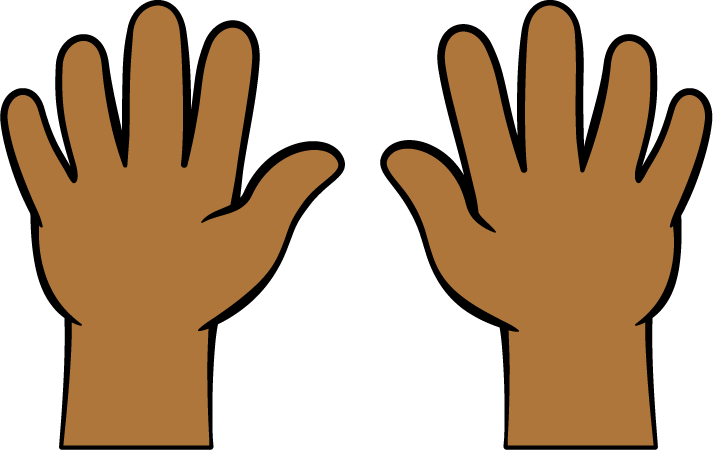 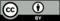 © CC BY 2021 Illustrative Mathematics®